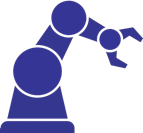 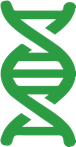 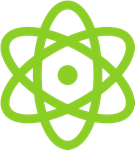 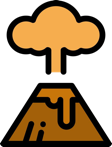 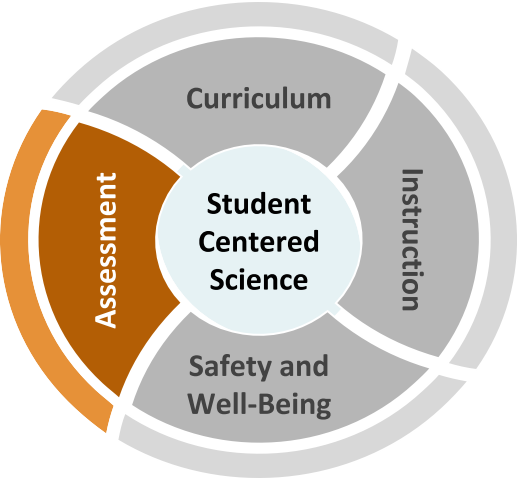 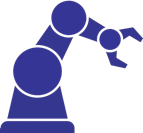 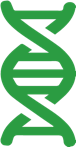 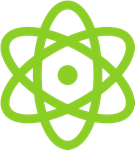 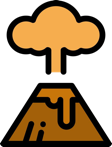 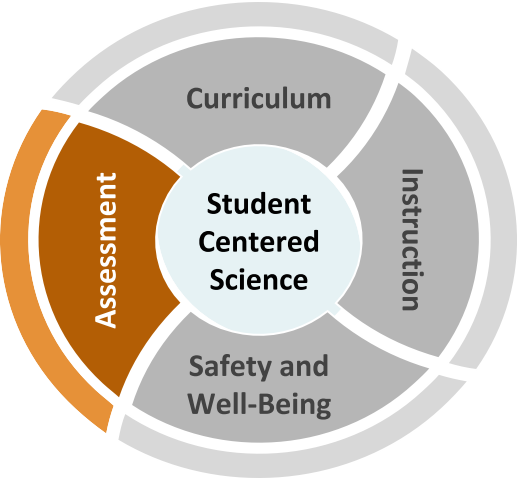 Science AssessmentBack-to-School ConsiderationsSchools need to decide what role formative practices and tasks, interim measures, and summative checks play in seamlessly revealing evidence of student progress of 3D learning along a continuum.Recommended Reflection QuestionsUse these questions with your PLC to examine current practice and engage in forward planning.How will you use formative assessments to understand student skills and knowledge, inform instruction, and scaffold learning opportunities? How will you use assessments to inform equitable access to on-grade learning?What assessment practices can be discarded, particularly those that do not inform learning? How can mandatory assessments be meaningfully implemented and interpreted without “teaching to the test”?How might evidence of learning collected differ for face-to-face, blended, or online learning? What instructional resources can support student learning in these modes, depending on where you determine more focus is needed?Science AssessmentBack-to-School Considerations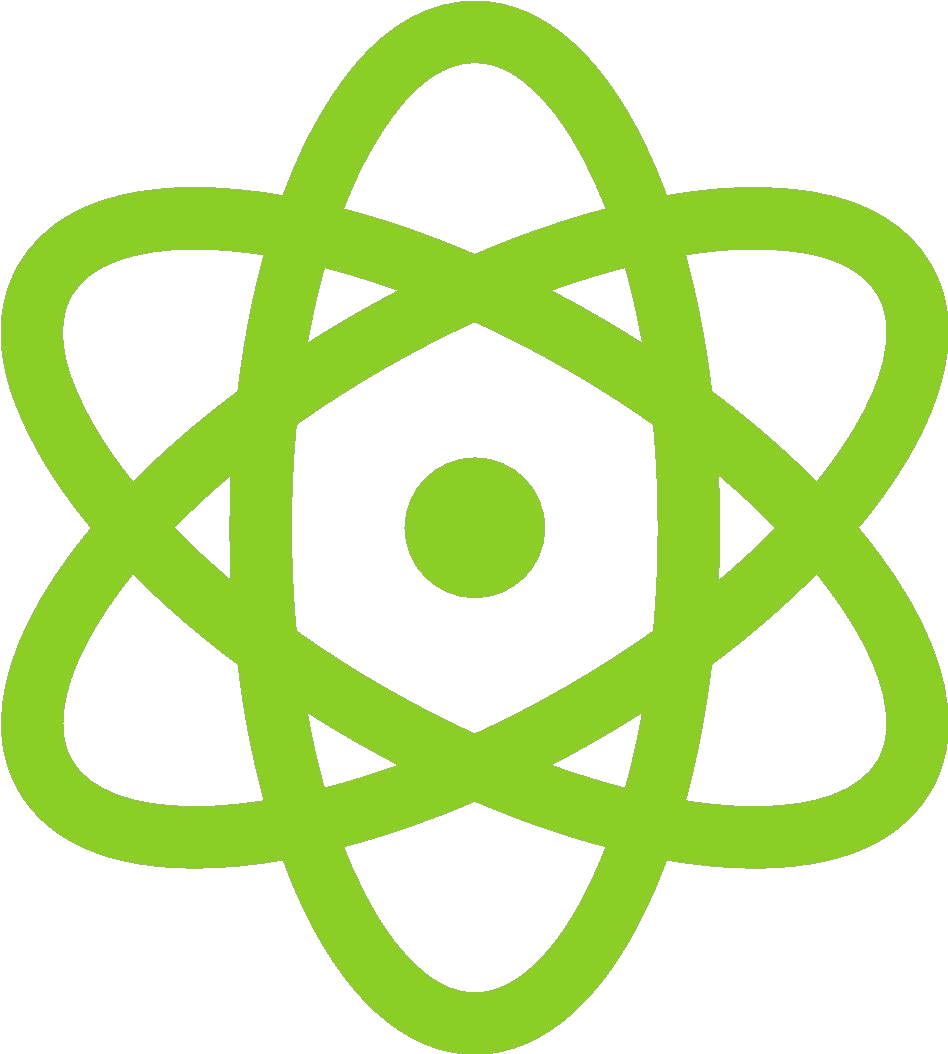 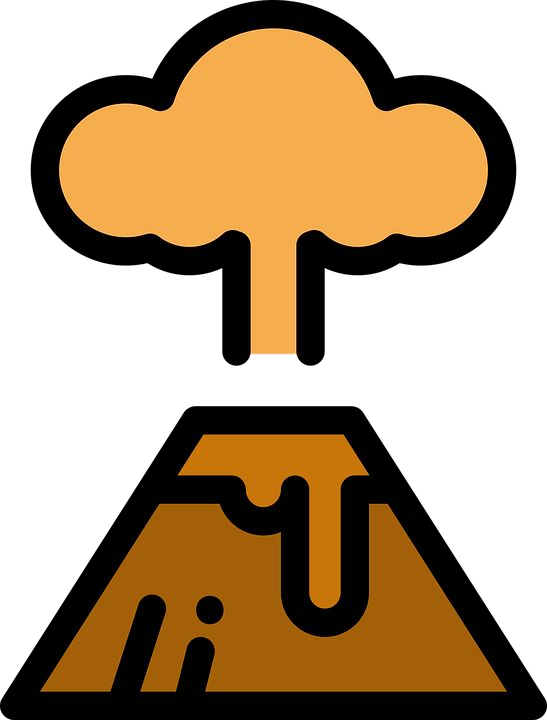 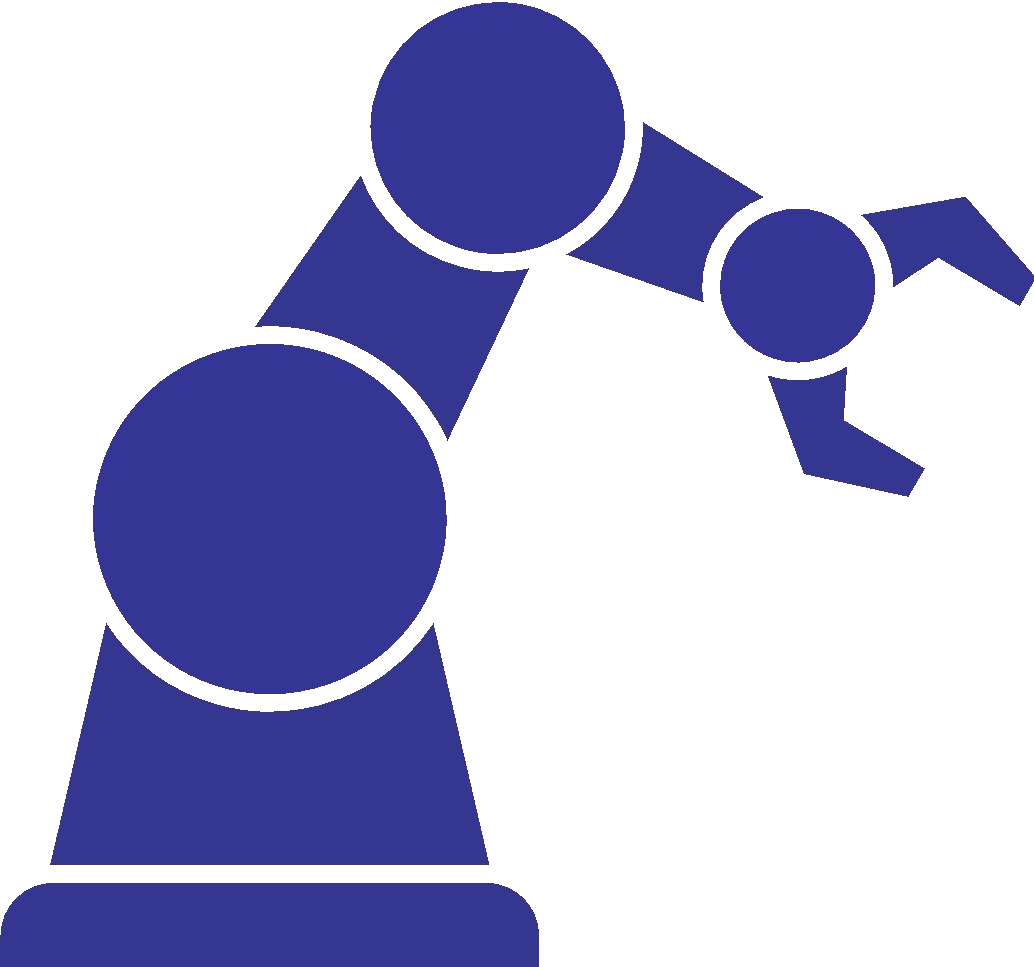 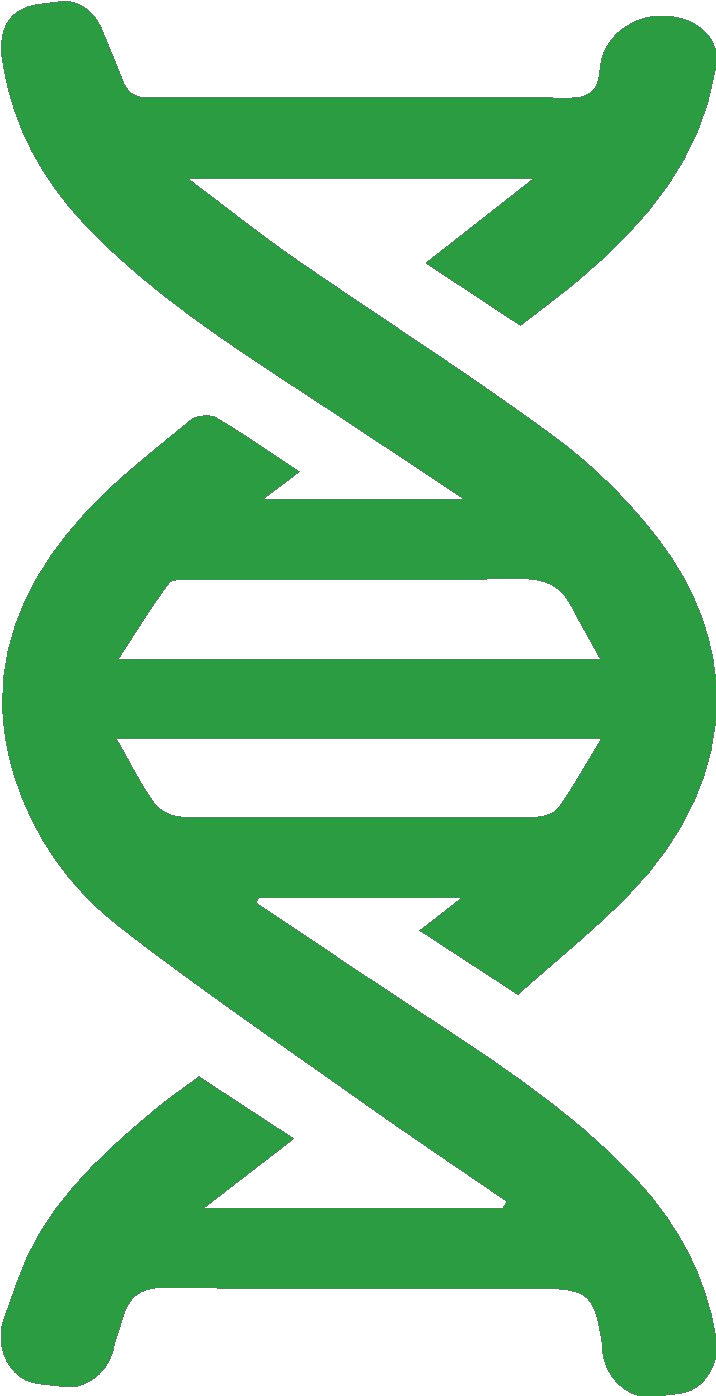 Vignette:Use the Reflection Questions or Big Questions to guide a discussion with peers about this vignette.Mr. Mireles teaches 8th grade. He usually begins planning for the school year by reviewing assessment data from the previous year. When his students were out of the building for a quarter last year, his district did not give the usual year-end summative science assessment. Mr. Mireles wants to adjust assessing science learning to inform instruction in meaningful ways using the school’s instructional model.Mr. Mireles meets with fellow teachers to map out a plan using grade-level content and three-dimensional progressions in the standards. They plan to use a variety of assessment strategies for different purposes. To support student agency, they will ask students and families to complete a science interest survey at the beginning of the year. They will use formative probes before each unit and curriculum- embedded assessments to determine where students are in their learning and scaffold in appropriate supports. As much as possible, they will revise or remove assessments that do not provide actionable evidence of student learning.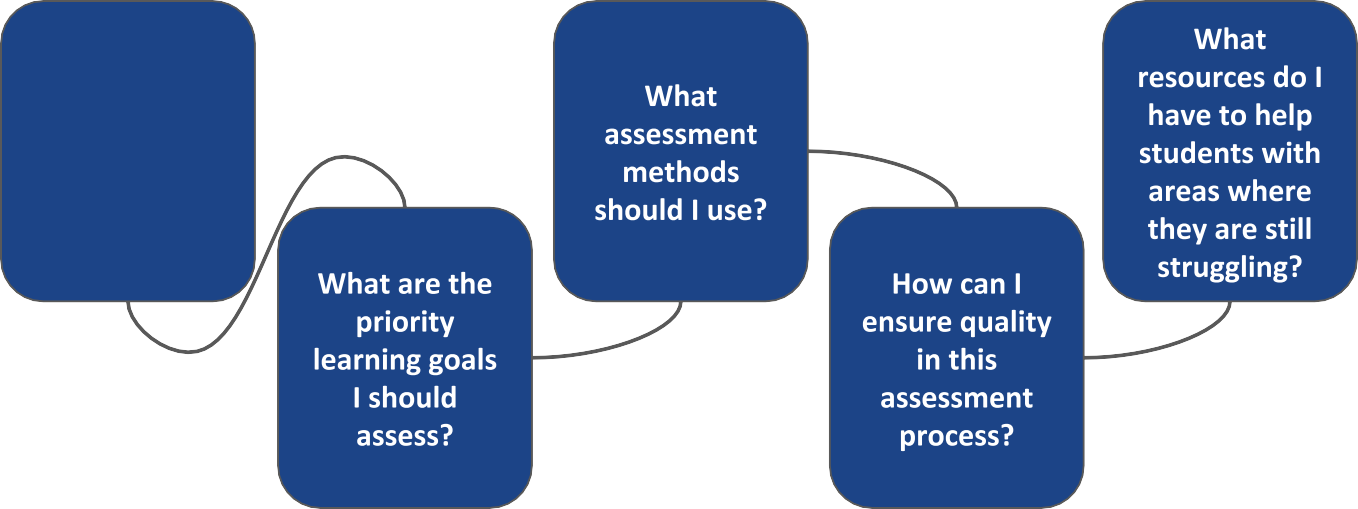 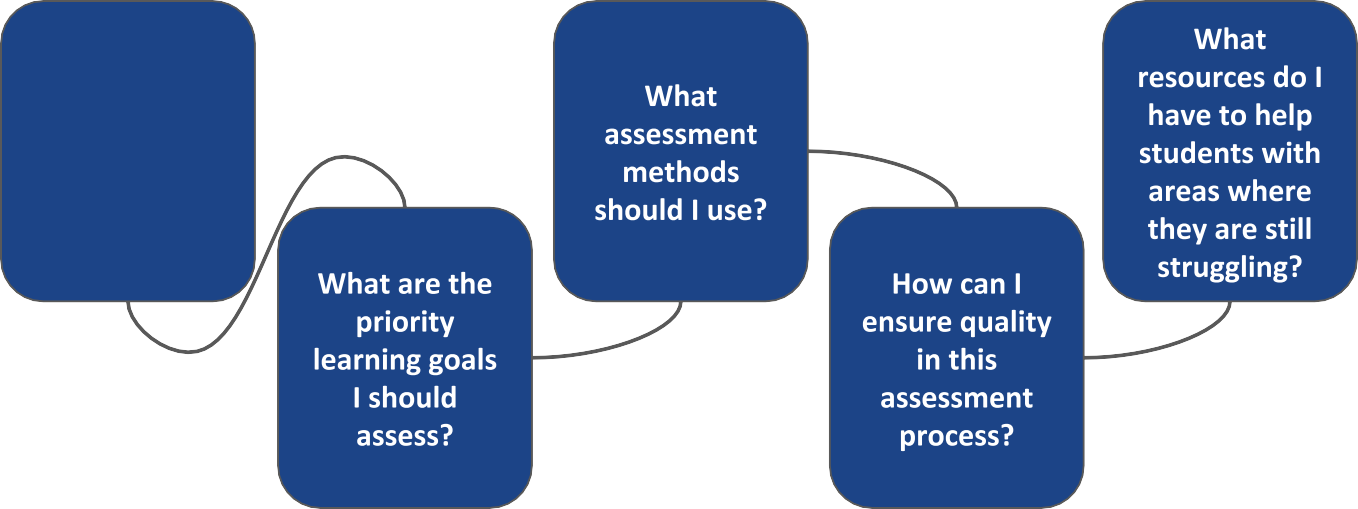 